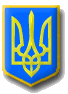 ЛИТОВЕЗЬКА    СІЛЬСЬКА РАДАВОЛИНСЬКА ОБЛАСТЬ, ІВАНИЧІВСЬКИЙ     РАЙОН                                            Сьомого скликанняР І Ш Е Н Н ЯВід 6  червня 2019 року                     с.Литовеж                                           №26/1 Про затвердження порядку денногопозачергової двадцять  шостої сесії  сільської ради сьомого скликання       Відповідно до п.14 ст.46 Закону України  «Про місцеве самоврядування в Україні», Литовезька сільська рада ВИРІШИЛА:       Затвердити для розгляду позачергової двадцять шостої сесії сільської ради сьомого скликання такий Порядок денний:1.Про затвердження порядку денного позачергової двадцять шостої  сесії сільської ради сьомого скликання.Доповідач: І.І.Іванчук  - сільський голова.2.   Про внесення змін до рішення Литовезької сільської ради № 25/2 від 10 травня 2019 року «Про формування переліку проектів, видатки на які здійснюватимуться за рахунок коштів субвенції з державного бюджету місцевим бюджетам на формування інфраструктури об’єднаних територіальних громад»  Доповідач: В.В.Сливка -  головний спеціаліст відділу земельних відносин, комунальної власності, містобудування, архітектури, соціально-економічного розвитку та інвестицій.3. Про внесення змін в рішення №22-2/3 від 22.12.2018 року Литовезької сільської ради «Про  бюджет Литовезької об’єднаної територіальної громади на  2019 рік».Доповідач: А.А.Яковинець – в.о. начальника відділу фінансів.4.РізнеСільський голова                                                                                        І.Іванчук